Homework Club Form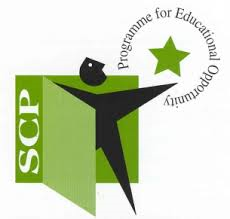 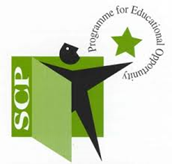 Tipperary Town & District School Completion ProgrammeSt Ailbe’s SchoolDear Parent/Guardian,Homework club is a service provided by the School Completion Programme in St Ailbes school every Monday, Wednesday 4pm-5pm and every Tuesday, Thursday 3.30pm -4.30pm. This is an opportunity for 1st and 2nd year students to complete their homework in a supportive environment. They will be provided with refreshments every evening and will participate in fun activities with their peers at different times during the yearIf you would like your child to attend, please fill out consent form attached and return to school office in St Ailbes. Due to high number of applicants and current regulations, spaces are limited however spaces may be available in St Ailbes evening study free of charge also.Participation and attendance in homework club is important and will be monitored throughout the year.  Depending on government guidelines there may be an end of year five-day summer camp in June as a reward for student’s attendance, participation and cooperation in homework club. If this is not possible some alternative reward will be offered.Kind regards, Ms. Alanna O’ DonovanCoordinator School Completion Programme St Ailbes School.Homework Club FormTipperary Town & District School Completion Programme                                                                     St Ailbe’s SchoolI would like my child to attend homework club Student’s Name: _______________________________Year: ___________Parent/Guardian signature: _____________________Parent/Guardian Contact numbers: ______________________________________Please indicate any medical conditions your son may have:_________________________________________________________________________________________________________________________________________________________________________________________________________________________________